Cronfa Arloesedd Anableddau Dysgu Ffurflen gais Cronfa Arloesedd Anableddau Dysgu Ffurflen gais 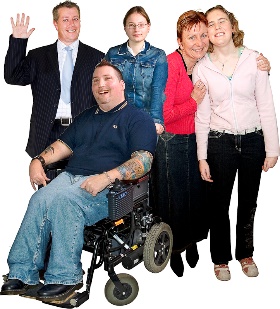 Adran AAm eich sefydliad. 1.Manylion cyswllt1.Manylion cyswlltEnw’r sefydliadEnw'r prif berson cyswlltEu rôl yn y sefydliadY cyfeiriad y dylen ni ysgrifennu atoRhif ffônCyfeiriad e-bost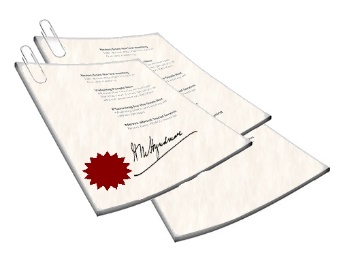 2.Eich dogfennau llywodraethu Mae angen i chi anfon y rhain gyda'r ffurflen gais.2.Eich dogfennau llywodraethu Mae angen i chi anfon y rhain gyda'r ffurflen gais.2.Eich dogfennau llywodraethu Mae angen i chi anfon y rhain gyda'r ffurflen gais.2.Eich dogfennau llywodraethu Mae angen i chi anfon y rhain gyda'r ffurflen gais.CyfansoddiadCyfansoddiadErthyglau cymdeithasuGweithred ymddiriedolaethGweithred ymddiriedolaethRheolau 3.Dywedwch wrthyn ni am nodau eich sefydliadau, a'r prif bethau rydych chi'n gwneud4. Faint o bobl sy'n rhan o'ch grŵp?4. Faint o bobl sy'n rhan o'ch grŵp?4. Faint o bobl sy'n rhan o'ch grŵp?4. Faint o bobl sy'n rhan o'ch grŵp?Aelodau PwyllgorGwirfoddolwyrStaff sy'n cael eu taluAelodau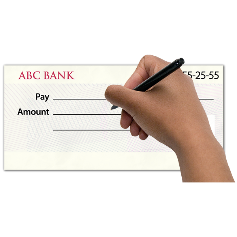 5. Eich cyfrif banc5. Eich cyfrif bancEnw'r banc neu gymdeithas adeiladu:Enw'r banc neu gymdeithas adeiladu:Enw eich cyfrifEnw eich cyfrifByddwn ni'n talu'r grant yn uniongyrchol i'ch cyfrif chi. Byddwn ni'n gofyn am eich manylion banc os byddwn ni'n cynnig grant i chi.Byddwn ni'n talu'r grant yn uniongyrchol i'ch cyfrif chi. Byddwn ni'n gofyn am eich manylion banc os byddwn ni'n cynnig grant i chi.Byddwn ni'n talu'r grant yn uniongyrchol i'ch cyfrif chi. Byddwn ni'n gofyn am eich manylion banc os byddwn ni'n cynnig grant i chi.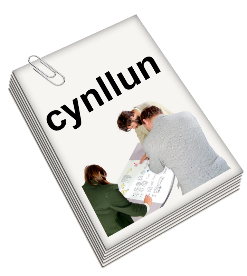 Adran BEich prosiectAdran BEich prosiectAdran BEich prosiectAdran BEich prosiectAdran BEich prosiectAdran BEich prosiectAdran BEich prosiect6.Eich prosiect6.Eich prosiect6.Eich prosiect6.Eich prosiect6.Eich prosiect6.Eich prosiect6.Eich prosiect6.Eich prosiect6.Eich prosiect6.Eich prosiectEnw ein prosiectEnw ein prosiectEnw ein prosiect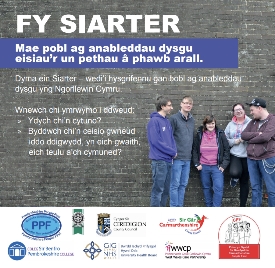 Pa themâu o'r siarter bydd eich prosiect yn eu cefnogi? Gallwch chi dicio mwy nag un.Pa themâu o'r siarter bydd eich prosiect yn eu cefnogi? Gallwch chi dicio mwy nag un.Pa themâu o'r siarter bydd eich prosiect yn eu cefnogi? Gallwch chi dicio mwy nag un.Pa themâu o'r siarter bydd eich prosiect yn eu cefnogi? Gallwch chi dicio mwy nag un.Pa themâu o'r siarter bydd eich prosiect yn eu cefnogi? Gallwch chi dicio mwy nag un.Pa themâu o'r siarter bydd eich prosiect yn eu cefnogi? Gallwch chi dicio mwy nag un.Pa themâu o'r siarter bydd eich prosiect yn eu cefnogi? Gallwch chi dicio mwy nag un.Fy Mywyd, Fy Hawliau Fy Mywyd, Fy Hawliau Fy Mywyd, Fy Hawliau Fy Mywyd, Fy Hawliau Fy nghymuned. Fy Mherthnasoedd Fy nghymuned. Fy Mherthnasoedd Fy nghymuned. Fy Mherthnasoedd Fy mywyd cymdeithasol Fy mywyd cymdeithasol Fy mywyd cymdeithasol Fy mywyd cymdeithasol Fy Nghefnogaeth Fy Nghefnogaeth Fy Nghefnogaeth Fy Iechyd Fy Iechyd Fy Iechyd Fy Iechyd Fy Annibyniaeth Fy Annibyniaeth Fy Annibyniaeth Fy Nghyfathrebu Fy Nghyfathrebu Fy Nghyfathrebu Fy Nghyfathrebu 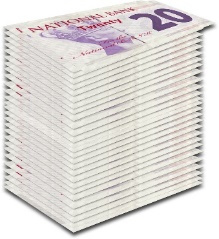 Faint o arian ydych chi'n gofyn am?Faint o arian ydych chi'n gofyn am?Faint o arian ydych chi'n gofyn am?Faint o arian ydych chi'n gofyn am?Faint o arian ydych chi'n gofyn am?Faint o arian ydych chi'n gofyn am?£££Pryd bydd eich prosiect yn dechrau?Pryd bydd eich prosiect yn dechrau?Pryd bydd eich prosiect yn dechrau?Pryd bydd eich prosiect yn dechrau?Pryd bydd eich prosiect yn dechrau?Pryd bydd eich prosiect yn dechrau?Pryd bydd eich prosiect yn gorffen?Pryd bydd eich prosiect yn gorffen?Pryd bydd eich prosiect yn gorffen?Pryd bydd eich prosiect yn gorffen?Pryd bydd eich prosiect yn gorffen?Pryd bydd eich prosiect yn gorffen?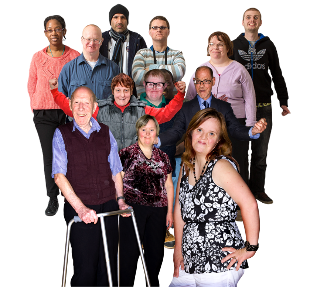 7.Dywedwch wrthyn ni am y bobl sydd ag anableddau dysgu rydych chi eisiau eu cefnogi.7.Dywedwch wrthyn ni am y bobl sydd ag anableddau dysgu rydych chi eisiau eu cefnogi.7.Dywedwch wrthyn ni am y bobl sydd ag anableddau dysgu rydych chi eisiau eu cefnogi.7.Dywedwch wrthyn ni am y bobl sydd ag anableddau dysgu rydych chi eisiau eu cefnogi.7.Dywedwch wrthyn ni am y bobl sydd ag anableddau dysgu rydych chi eisiau eu cefnogi.7.Dywedwch wrthyn ni am y bobl sydd ag anableddau dysgu rydych chi eisiau eu cefnogi.7.Dywedwch wrthyn ni am y bobl sydd ag anableddau dysgu rydych chi eisiau eu cefnogi.Dywedwch wrthyn ni:ble maen nhw'n byw?Faint o bobl y byddwch chi'n eu cefnogi?Sut y byddwch chi'n rhoi gwybod iddyn nhw am y prosiect? Dywedwch wrthyn ni:ble maen nhw'n byw?Faint o bobl y byddwch chi'n eu cefnogi?Sut y byddwch chi'n rhoi gwybod iddyn nhw am y prosiect? Dywedwch wrthyn ni:ble maen nhw'n byw?Faint o bobl y byddwch chi'n eu cefnogi?Sut y byddwch chi'n rhoi gwybod iddyn nhw am y prosiect? Dywedwch wrthyn ni:ble maen nhw'n byw?Faint o bobl y byddwch chi'n eu cefnogi?Sut y byddwch chi'n rhoi gwybod iddyn nhw am y prosiect? Dywedwch wrthyn ni:ble maen nhw'n byw?Faint o bobl y byddwch chi'n eu cefnogi?Sut y byddwch chi'n rhoi gwybod iddyn nhw am y prosiect? Dywedwch wrthyn ni:ble maen nhw'n byw?Faint o bobl y byddwch chi'n eu cefnogi?Sut y byddwch chi'n rhoi gwybod iddyn nhw am y prosiect? Dywedwch wrthyn ni:ble maen nhw'n byw?Faint o bobl y byddwch chi'n eu cefnogi?Sut y byddwch chi'n rhoi gwybod iddyn nhw am y prosiect? Dywedwch wrthyn ni:ble maen nhw'n byw?Faint o bobl y byddwch chi'n eu cefnogi?Sut y byddwch chi'n rhoi gwybod iddyn nhw am y prosiect? Dywedwch wrthyn ni:ble maen nhw'n byw?Faint o bobl y byddwch chi'n eu cefnogi?Sut y byddwch chi'n rhoi gwybod iddyn nhw am y prosiect? 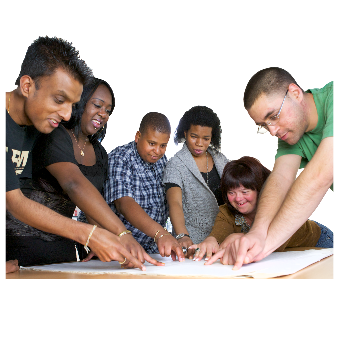 8. Dywedwch wrthyn ni sut rydych chi'n cyd-gynhyrchu eich prosiect gyda phobl sydd ag anableddau dysgu.8. Dywedwch wrthyn ni sut rydych chi'n cyd-gynhyrchu eich prosiect gyda phobl sydd ag anableddau dysgu.8. Dywedwch wrthyn ni sut rydych chi'n cyd-gynhyrchu eich prosiect gyda phobl sydd ag anableddau dysgu.8. Dywedwch wrthyn ni sut rydych chi'n cyd-gynhyrchu eich prosiect gyda phobl sydd ag anableddau dysgu.8. Dywedwch wrthyn ni sut rydych chi'n cyd-gynhyrchu eich prosiect gyda phobl sydd ag anableddau dysgu.8. Dywedwch wrthyn ni sut rydych chi'n cyd-gynhyrchu eich prosiect gyda phobl sydd ag anableddau dysgu.8. Dywedwch wrthyn ni sut rydych chi'n cyd-gynhyrchu eich prosiect gyda phobl sydd ag anableddau dysgu.Dywedwch wrthyn ni:Pwy sydd wedi bod yn rhan o ddatblygu'r prosiectSut yr ydych chi wedi gweithio gyda nhwSut y byddan nhw'n helpu i redeg y prosiectDywedwch wrthyn ni:Pwy sydd wedi bod yn rhan o ddatblygu'r prosiectSut yr ydych chi wedi gweithio gyda nhwSut y byddan nhw'n helpu i redeg y prosiectDywedwch wrthyn ni:Pwy sydd wedi bod yn rhan o ddatblygu'r prosiectSut yr ydych chi wedi gweithio gyda nhwSut y byddan nhw'n helpu i redeg y prosiectDywedwch wrthyn ni:Pwy sydd wedi bod yn rhan o ddatblygu'r prosiectSut yr ydych chi wedi gweithio gyda nhwSut y byddan nhw'n helpu i redeg y prosiectDywedwch wrthyn ni:Pwy sydd wedi bod yn rhan o ddatblygu'r prosiectSut yr ydych chi wedi gweithio gyda nhwSut y byddan nhw'n helpu i redeg y prosiectDywedwch wrthyn ni:Pwy sydd wedi bod yn rhan o ddatblygu'r prosiectSut yr ydych chi wedi gweithio gyda nhwSut y byddan nhw'n helpu i redeg y prosiectDywedwch wrthyn ni:Pwy sydd wedi bod yn rhan o ddatblygu'r prosiectSut yr ydych chi wedi gweithio gyda nhwSut y byddan nhw'n helpu i redeg y prosiectDywedwch wrthyn ni:Pwy sydd wedi bod yn rhan o ddatblygu'r prosiectSut yr ydych chi wedi gweithio gyda nhwSut y byddan nhw'n helpu i redeg y prosiectDywedwch wrthyn ni:Pwy sydd wedi bod yn rhan o ddatblygu'r prosiectSut yr ydych chi wedi gweithio gyda nhwSut y byddan nhw'n helpu i redeg y prosiect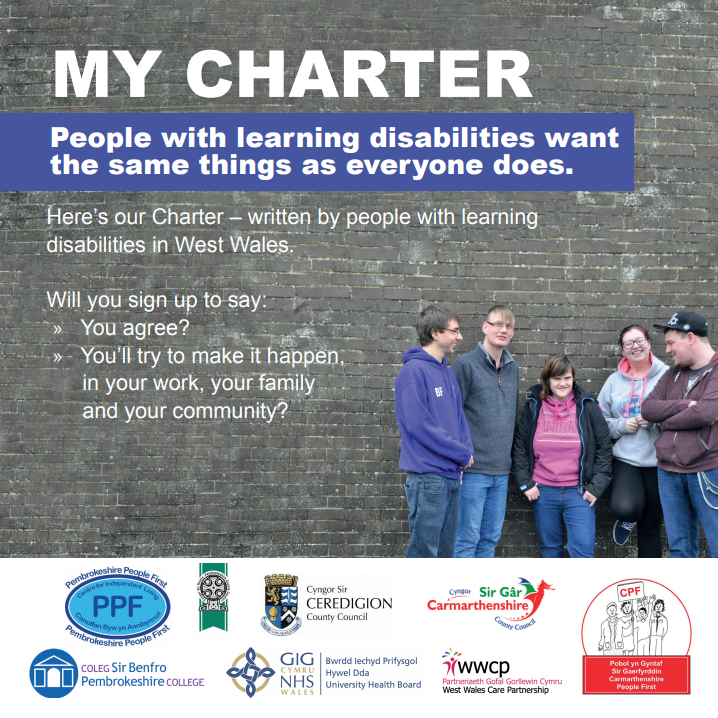 9. Dywedwch wrthyn ni am eich prosiect. Dywedwch wrthyn ni sut y bydd yn helpu'r siarter.Dywedwch wrthyn ni:Sut y byddwch chi'n defnyddio'r arian ar gyfer pob rhan o'r siarterPam mae angen yr arianDywedwch wrthyn ni:Sut y byddwch chi'n defnyddio'r arian ar gyfer pob rhan o'r siarterPam mae angen yr arian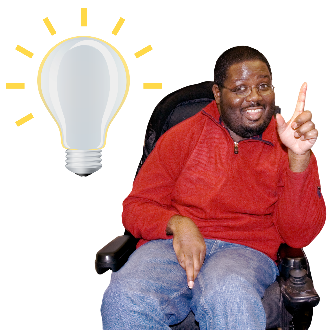 10. Dywedwch wrthyn ni sut mae eich prosiect yn newydd ac yn wahanol.Dywedwch wrthyn ni sut y bydd eich prosiect yn darganfod ffyrdd newydd o gefnogi a gweithio gyda phobl sydd ag anableddau dysgu.Dywedwch wrthyn ni sut y bydd eich prosiect yn darganfod ffyrdd newydd o gefnogi a gweithio gyda phobl sydd ag anableddau dysgu.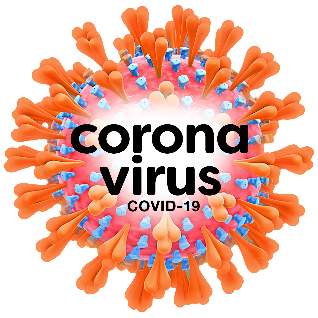 11. Dywedwch wrthyn ni sut bydd eich prosiect yn cadw pobl yn ddiogel rhag COVID 19.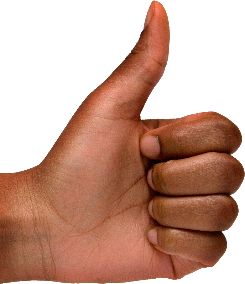 12. Dywedwch wrthyn ni am y da y bydd eich prosiect yn ei wneudDywedwch wrthyn ni sut y byddwch chi'n gwella pethau ar gyfer:Pobl sydd ag anableddau dysguEich sefydliadGwirfoddolwyrCymunedauDywedwch wrthyn ni sut y byddwch chi'n gwella pethau ar gyfer:Pobl sydd ag anableddau dysguEich sefydliadGwirfoddolwyrCymunedau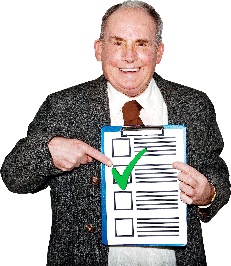 13. Sut byddwch chi'n dangos bod eich prosiect wedi gweithio?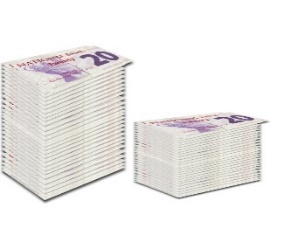 Adran CArian 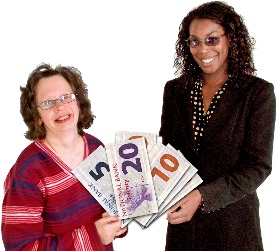 Mae angen i chi ddweud wrthyn ni beth fyddwch chi'n ei wneud gyda'r arian.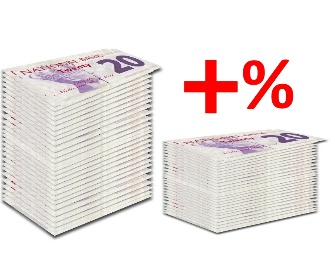 Dywedwch wrthyn ni am unrhyw arian cyfatebol sydd gennych chi. Nid oes angen arian cyfatebol arnoch chi i gael y grant hwn.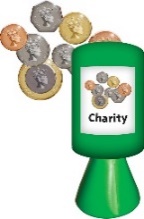 Arian cyfatebol yw arian ychwanegol ar gyfer y prosiect o gronfeydd neu grantiau eraill.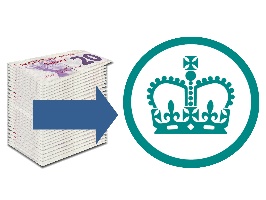 Ticiwch os ydych chi wedi cofrestru am TAW (Treth ar Werth)Allwch chi ddim hawlio TAW gyda'r grant hwn.Allwch chi ddim hawlio TAW gyda'r grant hwn.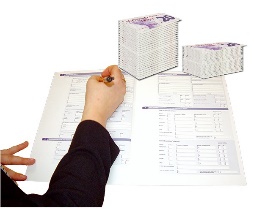 Os nad ydych chi wedi cofrestru am TAW mae'n rhaid i chi roi'r costau gan gynnwys TAWOs nad ydych chi wedi cofrestru am TAW mae'n rhaid i chi roi'r costau gan gynnwys TAW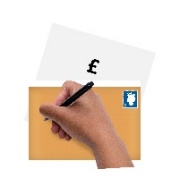 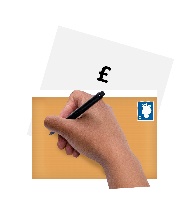 Os oes unrhyw beth sy'n costio mwy na £500 mae angen i chi gael 2 ddyfynbris.Os oes unrhyw beth sy'n costio mwy na £500 mae angen i chi gael 2 ddyfynbris.beth rydych chi'n talu amdanoFaint (GYDA TAW)Faint rydych chi'n gofyn amdanoArian cyfatebolCyfanswm ££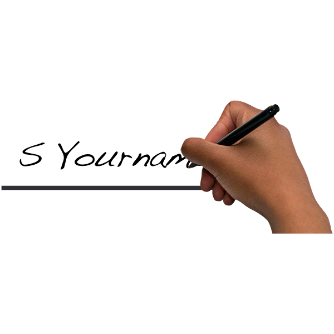 Datganiad Datganiad Rydyn ni'n llofnodi i ddweud bod yr holl wybodaeth ar y ffurflen hon yn gywir. Os byddwch chi'n rhoi grant i ni, byddwn ni'n defnyddio'r arian dim ond ar gyfer y prosiect rydyn ni wedi dweud wrthych chi amdano.Rydyn ni'n llofnodi i ddweud bod yr holl wybodaeth ar y ffurflen hon yn gywir. Os byddwch chi'n rhoi grant i ni, byddwn ni'n defnyddio'r arian dim ond ar gyfer y prosiect rydyn ni wedi dweud wrthych chi amdano.Rydyn ni'n llofnodi i ddweud bod yr holl wybodaeth ar y ffurflen hon yn gywir. Os byddwch chi'n rhoi grant i ni, byddwn ni'n defnyddio'r arian dim ond ar gyfer y prosiect rydyn ni wedi dweud wrthych chi amdano.Enw eich sefydliadEnw eich sefydliadWedi'i lofnodi ganWedi'i lofnodi ganEich rôl yn y sefydliad Eich rôl yn y sefydliad dyddiaddyddiadBeth nesaf?Beth nesaf?rhestr wiriorhestr wirio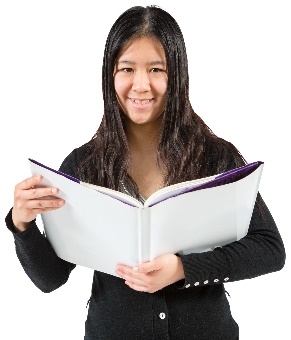 Rydw i wedi darllen yr holl nodiadau a chanllawiau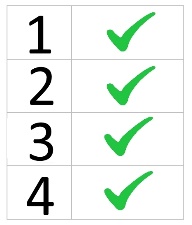 Rydw i wedi ateb yr holl gwestiynauRydw i wedi llenwi'r datganiad. 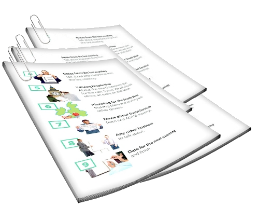 Mae gen i fy nghopi fy hun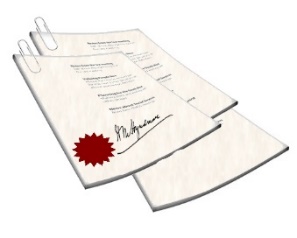 Rydw i'n anfon fy dogfennau llywodraethu Yr wyf yn anfon unrhyw ddyfynbrisiau ar gyfer eitemau yr ydym am eu prynu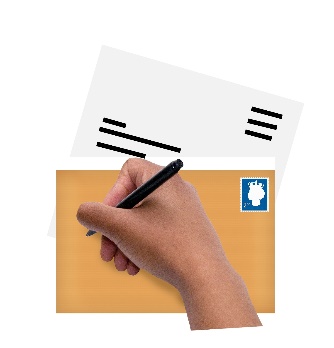 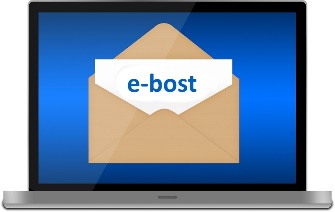 Anfonwch eich ffurflen wedi'i chwblhau at:PAVS36/38 Stryd FawrHwlffordd SA61 2DA Neu anfonwch drwy e-bost: development@pavs.org.uk     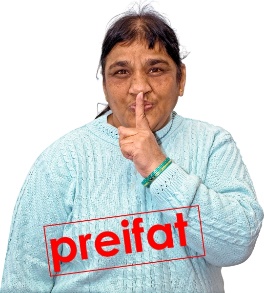 Diogelu data  Rydyn ni'n cadw eich cais yn ein cofnodion. Rydyn ni'n ei gadw'n ddiogel ac yn ei rannu dim ond gyda'r panel sy'n gwneud y penderfyniad a'r arianwyr.Efallai y byddwn ni'n dweud wrth bobl eraill am brosiectau llwyddiannus ond byddwn ni ddim yn rhannu gwybodaeth bersonol.